PSET 9 – Due 10.30.2018 at the start of classProblem 1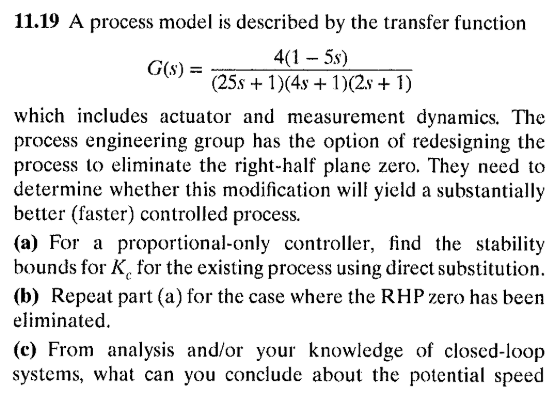 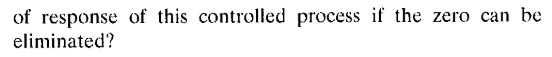 Problem 2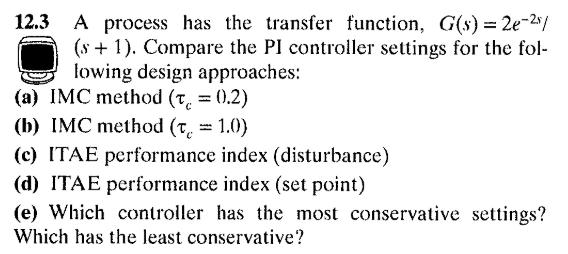 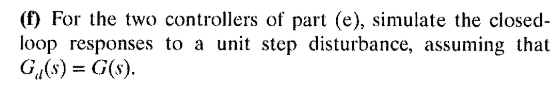 Problem 3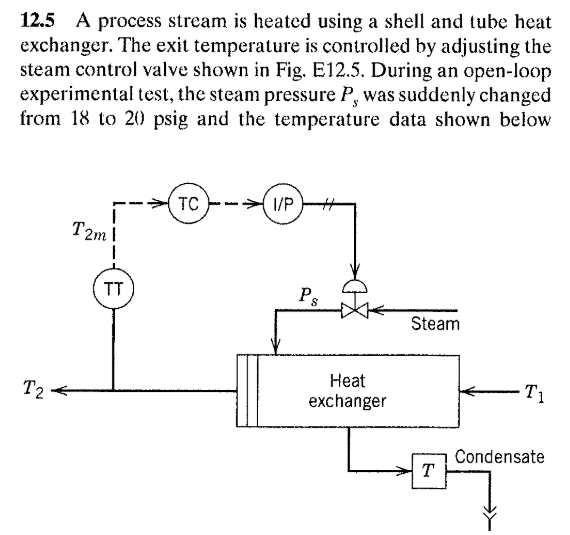 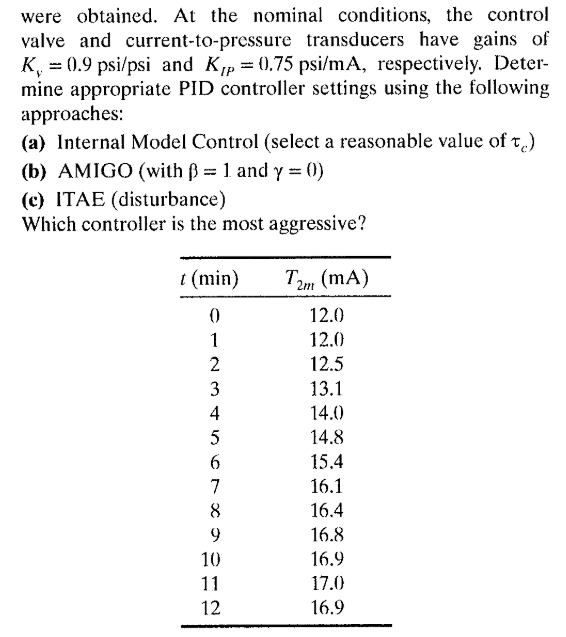 Problem 4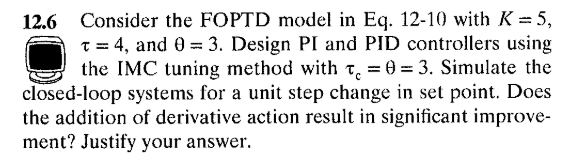 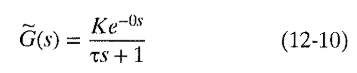 Group Problem 1 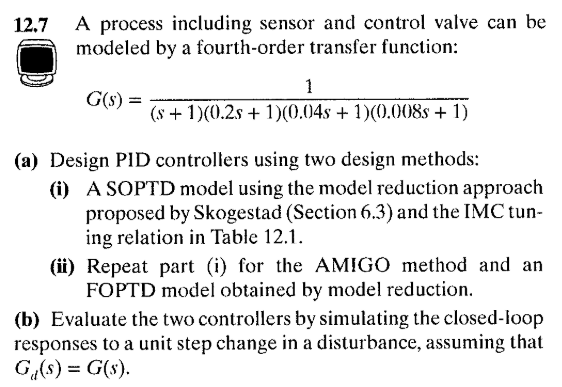 Group Problem 2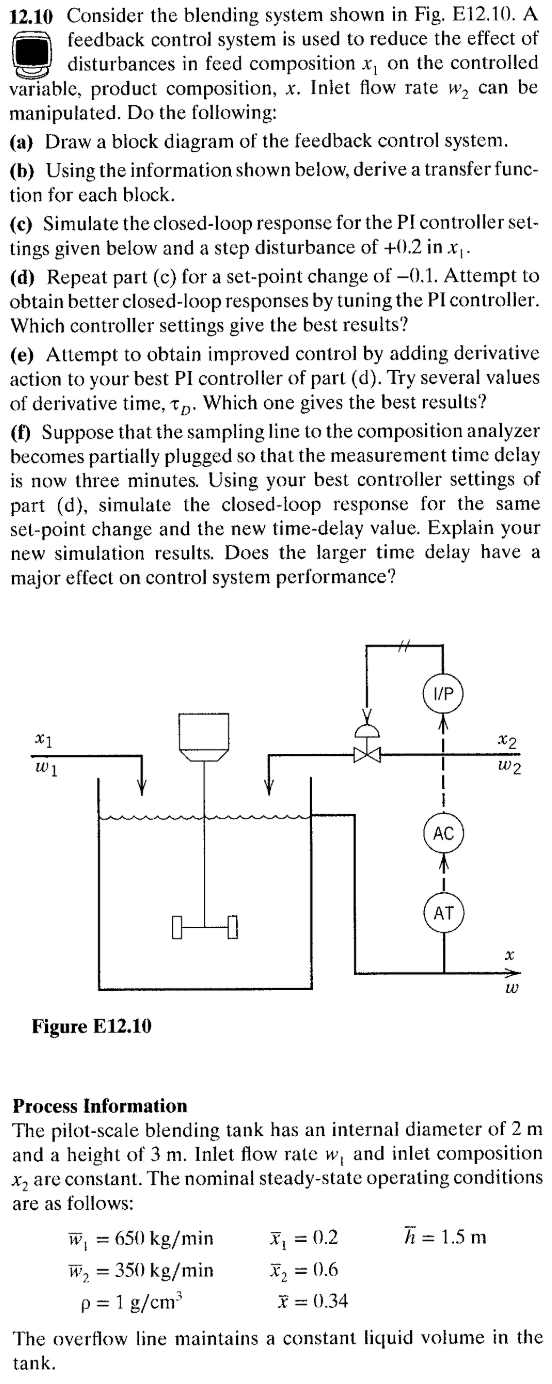 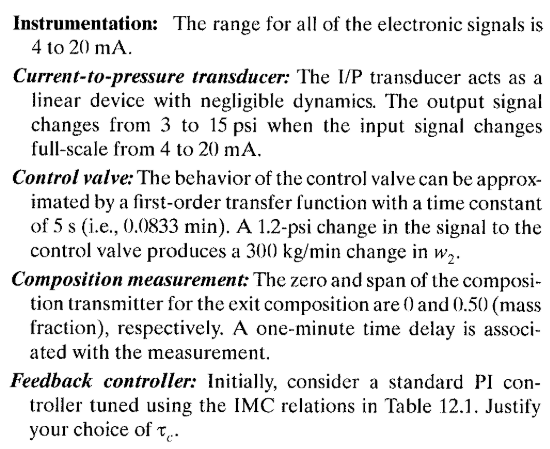 